О реализации Подпрограммы 1«Профилактика правонарушений и усиление борьбы с преступностью на территории муниципального образования Руднянский район   Смоленской области»  в 2017году.В целях обеспечения общественного порядка и безопасности граждан на территории муниципального образования Руднянский район Смоленской области постановлением Главы Администрации муниципального образования Руднянский район Смоленской области  утверждена  муниципальная  программа «Обеспечение законности и правопорядка на территории муниципального образования  Руднянский район Смоленской области» на 2017-2020 годы (№110 от 16.03.2017г.),  в состав которой включена Подпрограмма 1 «Профилактика правонарушений и усиление борьбы с преступностью на территории муниципального образования Руднянский район   Смоленской области».    Администрация муниципального образования Руднянский район Смоленской области  в работе по профилактике правонарушений и усилению борьбы с преступностью на территории муниципального образования руководствуется:-  Конституцией Российской Федерации;	-  Федеральным законом от 7 февраля 2011 года № 3-ФЗ «О полиции»;- Федеральным законом от 6 октября 1999 года № 184-ФЗ «Об общих принципах организации законодательных (представительных) и исполнительных органов государственной власти субъектов Российской Федерации»;Финансирование подпрограммы осуществляется за счет средств бюджета муниципального образования Руднянский район Смоленской области и за счет внебюджетных средств. На 2017 год на реализацию подпрограммы запланировано 112 тыс.руб, фактически освоено за  2017 год 112 тыс.руб.. Объем средств, выделяемых на реализацию мероприятий подпрограммы, ежегодно уточняется при формировании проекта бюджета на соответствующий финансовый год. Основные мероприятия подпрограммы «Профилактика правонарушений и усиление борьбы с преступностью на территории муниципального образования Руднянский район Смоленской области» разработаны в интересах обеспечения общественной безопасности и правопорядка на территории муниципального образования.Организация работы в данном направлении на территории муниципального образования Руднянский район Смоленской области проводится под руководством Межведомственной комиссии по профилактике правонарушений (далее Комиссия). Работа  Комиссии спланирована. В соответствии с утвержденным планом работы Комиссии в течение 2017года было проведено 4 заседания Комиссии. Все намеченные вопросы рассмотрены,  приняты конкретные решения. 	Так, в 2017 году, в числе рассмотренных на заседании Комиссии, были вопросы:09.02.2017г.:Об утверждении плана работы районной межведомственной комиссии по профилактике правонарушений на 2017 год.     2. О состоянии работы по предупреждению преступности в жилом секторе, на     улицах, в общественных местах. О состоянии работы по предупреждению правонарушений, связанных с           нарушением порядка выжигания сухой травянистой растительности, сжигания мусора, а также разведения костров.18.05.2017г.:О мерах по профилактике правонарушений, связанных с незаконным оборотом оружия, боеприпасов, взрывчатых веществ.О порядке межведомственного взаимодействия органов и учреждений системы профилактики безнадзорности и правонарушений среди несовершеннолетних.О взаимодействии  МО МВД России «Руднянский» с общественными объединениями (ДНД) в вопросах организации профилактики правонарушений и о привлечении общественности к охране общественного порядка.17.08.2017г.:О мерах по противодействию реализации нелегально произведенных спиртосодержащих веществ и ограничению продажи алкогольных напитков в местах расположения образовательных, спортивных, досуговых учреждений и в темное время суток. Результаты проведения оперативно-профилактических мероприятий «Алкоголь», « Быт».О состоянии профилактической работы по предупреждению дорожно- транспортных происшествий и снижению аварийности на территории района.О состоянии работы по предупреждению правонарушений, связанных с пожарами в жилом секторе.29.11.2017г.:О состоянии преступности среди несовершеннолетних за 10 месяцев. Результаты проведения оперативно-профилактических мероприятий «Подросток», «Группа», «Быт», «Надзор», «Алкоголь», «Должник».Отчет о деятельности народных дружин в поселениях района.Анализ эффективности деятельности органов службы занятости населения с лицами, освободившимися из мест лишения свободы и лицами, осужденными к условной мере наказания в 2017 году.Об итогах деятельности межведомственной комиссии по профилактике правонарушений за 2017г.  и рассмотрение проекта плана работы комиссии на 2018год. Подпрограмма «Профилактика правонарушений и усиление борьбы с преступностью на территории муниципального образования Руднянский район Смоленской области» включает в себя:- основное мероприятие 1– предупреждение правонарушений и антиобщественных действий, в том числе несовершеннолетними и молодежью, выявление и устранение причин и условий, способствующих совершению правонарушений; - основное мероприятие 2 –обеспечение информационной открытости деятельности правоохранительных органов, всех ветвей власти, направленной на профилактику правонарушений и усиление борьбы с преступностью.Подпрограмма направлена на обеспечение общественного порядка и безопасности граждан на территории муниципального образования Руднянский район Смоленской области.В целях  повышение уровня безопасности населения на территории МО Руднянский район Смоленской области в 2017г. в рамках подпрограммы  проведены следующие мероприятия. Во всех сельских и городских  поселениях в муниципальном образовании на территории обслуживания создано и функционирует 10 народных дружин, общей численностью 54 человека. Совместно с сотрудниками отдела МВД России «Руднянский» дружинники участвуют в охране общественного порядка, выявлении и пресечении правонарушений, в том числе и при проведении мероприятий с массовым пребыванием людей. В целях профилактики правонарушений и обеспечения общественного порядка и безопасности на улицах и других общественных местах проводится работа по внедрению и развитию правоохранительного сегмента аппаратно-программного комплекса «Безопасный город».На сегодняшний день, система видеонаблюдения АПК «Безопасный город», обеспечивающая контроль за обстановкой на улицах, площадях, в местах массового скопления граждан, на территории Руднянского района установлено 38 видеокамер, из которых 4 видеокамеры выведены с изображением на опорный пункт полиции.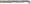 Совместно с СОГОУ «Центр занятости населения» ведется работа по трудоустройству несовершеннолетних. В течение 2017 года временно трудоустроено  было 60 подростков (АППГ – 60). В соответствии с утвержденным  графиком в муниципальном образовании Руднянский район Смоленской области проводятся трехсторонние рабочие встречи с лицами, освободившимися из мест лишения свободы. В ходе рабочих встреч проанализировано положение дел по решению вопросов социальной реабилитации граждан, отбывших уголовное наказание в виде лишения свободы, оказавшихся в трудных жизненных ситуациях, граждане ознакомлены с перечнем имеющихся в банке службы занятости вакансий свободных рабочих и квотируемых мест, присутствующим представлена информация о возможности обучения, переподготовки востребованным на рынке труда Смоленской области профессиям.В целях предупреждения правонарушений, связанных с пожарами в жилом секторе, информирования населения  о необходимости соблюдения правил поржарной безопасности проведены следующие профилактические мероприятия: совместно с главами сельских поселений проведено 49 сходов с     населением. На сходах с населением освещались такие вопросы как: административная ответственность за бесконтрольное выжигание                     сухой травянистой растительности; эксплуатация газового оборудования; эксплуатация печного отопления; эксплуатация электропроводки и электрических приборов, находящихся в доме.в периодической печати на противопожарную тематику опубликовано 9 статей;представителями пожарно-спасательных частей и сотрудниками федерального государственного пожарного надзора проведено 4946 подворовых обходов;проведено 159 обходов мест жительства лиц, относящихся к «группе риска» (лиц социально незащищенных, ведущих антиобщественный образ жизни);при осуществлении проверок на предмет соблюдения требований пожарной безопасности с работниками организаций проводится инструктаж по пожарной безопасности. в образовательных учреждениях и учреждениях с круглосуточным пребыванием людей проводятся тренировки по эвакуации.совместно с работниками ВДПО в школах в течение учебного года проводятся открытые уроки на противопопожарную тематику. В 2017 году проведено 6 уроков.Данные мероприятия способствуют предотвращению пожаров в жилом секторе, а также гибели и травматизма людей при пожарах. С целью обеспечения безопасности дорожного движения в 2017 году отделением ГИБДД в тесном взаимодействии с органами местного самоуправления, организациями и учреждениями выполнен большой объем нормативной, организационной и практической работы, направленной на улучшение ситуации в сфере безопасности дорожного движения. С целью повышения безопасности дорожного движения, снижения уровня аварийности и тяжести последствий, ОГИБДД проводились профилактические мероприятия «Пешеход», «Новогодние перевозки», «Новогодние каникулы»,  «чистый регистрационный знак», «Неделя безопасности», «Такси», «Внимание дети», «Автобус», «Заслон», «Чистое стекло», «Ребенок-пассажир», «Ребенок-пешеход», «Безопасный автобус», «Неделя безопасности».Всеми службами системы профилактики ведется постоянная целенаправленная работа  по предупреждению правонарушений и антиобщественных действий, в том числе несовершеннолетними и молодежью, выявлению и устранению причин и условий, способствующих совершению правонарушений.    В целях комплексного подхода к правовому воспитанию обучающихся ОО разработан районный план мероприятий, направленный на: обеспечение доступа всех участников образовательных отношений к правовой информации (образовательные учреждения и члены семей, находящихся в социально опасном положении информированы о работе службы экстренной помощи по телефону «Детский телефон доверия». Все учащиеся образовательных учреждений района ознакомлены с номером детского телефона доверия (номер записан в дневники учащихся школ), также номера телефонов размещены на информационных стендах; формирование осознанного законопослушного поведения, формирование у детей навыков социальной ответственности, уважительного отношения к закону, правоохранительным органам (специалисты опеки и попечительства совместно с сотрудниками МО МВД «Руднянский» провели на базе общеобразовательных учреждений района профилактические беседы с учащимися школ на тему «Уголовная и административная ответственность несовершеннолетних за совершение правонарушений и противоправных действий»); формирование правовой культуры родителей и ответственного родительства (Проведение общешкольных и районных родительских собраний; на сайте Администрации МО Руднянский район Смоленской области, в разделе «Образование» размещена информация о правах и обязанностях родителей, детей и лиц, работающих с обучающимися «Имею право»; с целью формирования семейных ценностей наряду с использованием средств массовой информации состоялся районный этап областного фото конкурса «Семьи счастливые моменты», работы победителей конкурса муниципального этапа заняли призовые места в области).Эффективность системы правового воспитания оценивается по следующим количественным и качественным показателям: доля обучающихся, вовлеченных в правовое воспитание на муниципальном, областном и всероссийском уровнях, в том числе участие в конкурсах, викторинах, олимпиадах правовой тематики (Во всех ОО района (более 700 обучающихся): прошли классные часы по вопросу правового просвещения «Мы и закон», состоялся правовой лекторий «Дети-детям», проведен Единый урок, приуроченный к празднованию 20-летия принятия Федерального конституционного закона «Об Уполномоченном по правам человека в Российской Федерации» и мероприятия, посвященные Международному Дню прав человека 10 декабря);доля несовершеннолетних/школьников, совершивших преступления и иные правонарушения, в общей численности несовершеннолетних/школьников (В результате комплексной работы по данному вопросу в 2017 году: снято с учета 15 семей (в них 23 ребенка), по данным школ района 9 человек снято за т.г.); количество действующих детских, подростковых объединений - 2 (кружка по интересам, отряда) правовой направленности (разновозрастное объединение «Юнармия» и на базе Дома детского творчества ПО «Авангард»).В целях информированности населения об ответственности за совершение преступлений и административных правонарушений несовершеннолетними в районной газете «Руднянский голос» созданы рубрики «Территория закона», «Семейная консультация». На страницах районной газеты регулярно размещаются материалы, направленные на  формирование здорового образа жизни, полезного и интересного досуга, профилактику асоциальных явлений в обществе. В результате реализации на территории муниципального образования Руднянский район Смоленской области долгосрочной целевой программы  «Комплексные меры по профилактике правонарушений и усилению борьбы с преступностью в муниципальном образовании Руднянский район Смоленской области» достигнуты определенные положительные результаты в обеспечении безопасности граждан, улучшении криминогенной обстановки.  На 5,1% (с 79 до 75) снизилось  число преступлений совершенных лицами в состоянии опьянения, удельный вес от числа раскрытых составил 37,7%. В целях профилактики так называемой «пьяной» преступности проводилась определенная работа всех заинтересованных ведомств, а именно полиции, здравоохранения, местного самоуправления, необходимо и в дальнейшем продолжать работу по контролю за соблюдением правил продажи алкогольной продукции, как в ночное время, так и лицам не достигшими совершеннолетия.Всего за 2017 год на территории Руднянского района зарегистрировано 9 дорожно-транспортных происшествий, в которых пострадали люди (в 2016г. – 16, снижение на  43,8%).В части исполнения административного законодательства сотрудниками Межмуниципального Отдела МВД  России «Руднянский» в 2017 году выявлено 948 административных правонарушений (в 2016г.  - 2383).Решение проблем по профилактике правонарушений и противодействию преступности невозможно без объединения усилий органов внутренних дел, органов местного самоуправления, негосударственных организаций, граждан, их общественных объединений, что обусловливает необходимость применения программно-целевого подхода в их решении. 	В целях оздоровления криминогенной обстановки необходимо продолжить реализацию комплекса мер, направленных на профилактику правонарушений и борьбу с преступностью, определенных планом подпрограммы 1 «Профилактика правонарушений и усиление борьбы с преступностью на территории муниципального образования Руднянский район Смоленской области».